M.Sc Entrance Coaching Classes for Higher EducationDepartment of ChemistrySVCR Govt. Degree College, Palamaner…………………………………………………………………………….M.Sc Chemistry Coaching classes were started from 06-01-2021. Nearly 4 months the classes were continued.Inauguration of Coaching for M.Sc CHEMISTRY Entrance Classes: Inaugurated by the College Principle Dr. Babu GaruLecturers participated in this programme were                                                         P Bhanu Prakash  Dr G Chinna reddy                                                        Talari Balaji                                                                                                            Head of the Department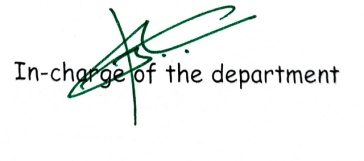 Signature of the Lecturer                                           1. 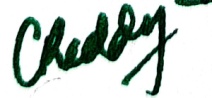 2. 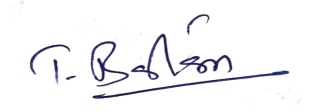 19 Students Enrolled for this Coaching and 9 students were selected for various universities in Andhra Pradesh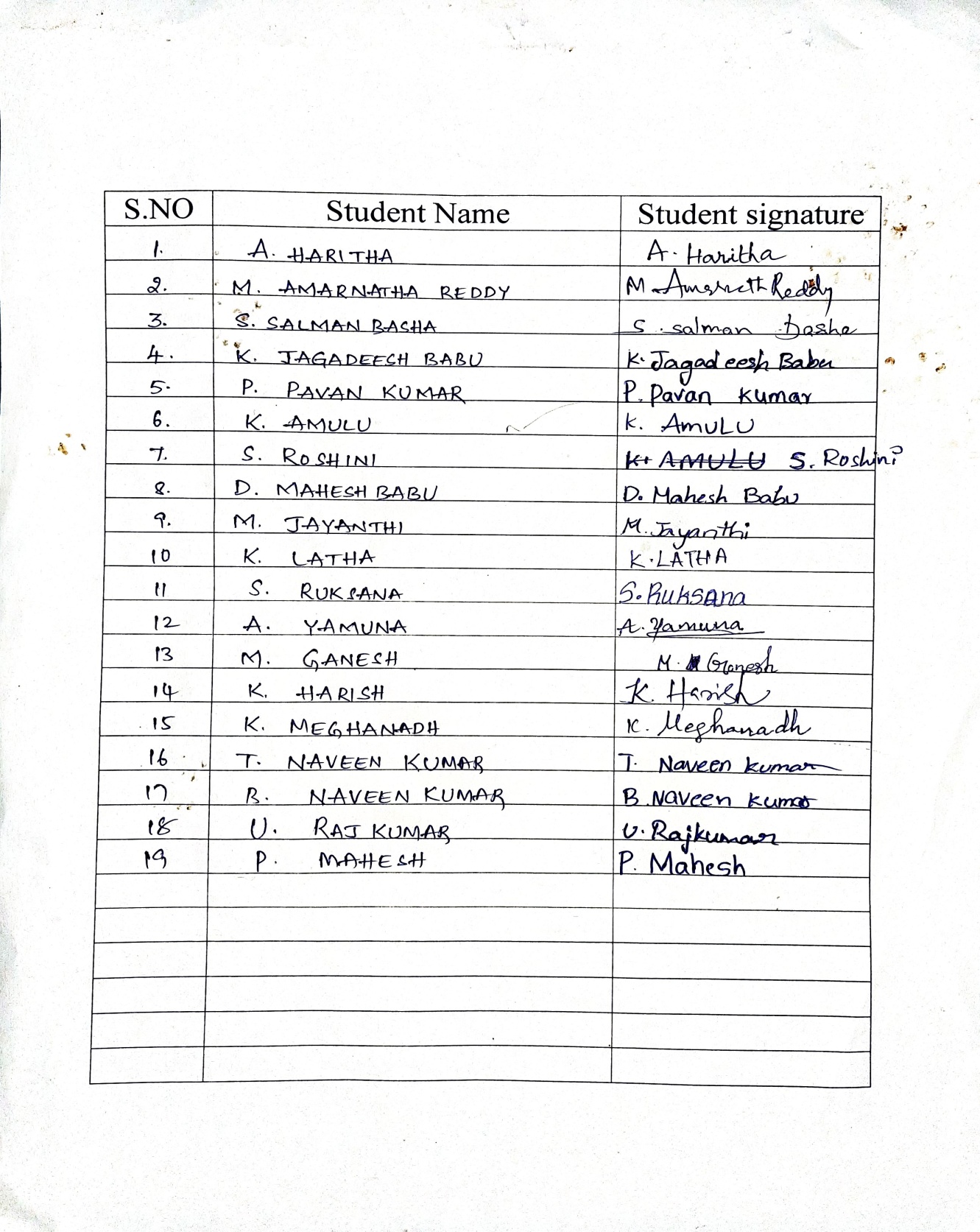 The list of students got admission for M.Sc Chemistry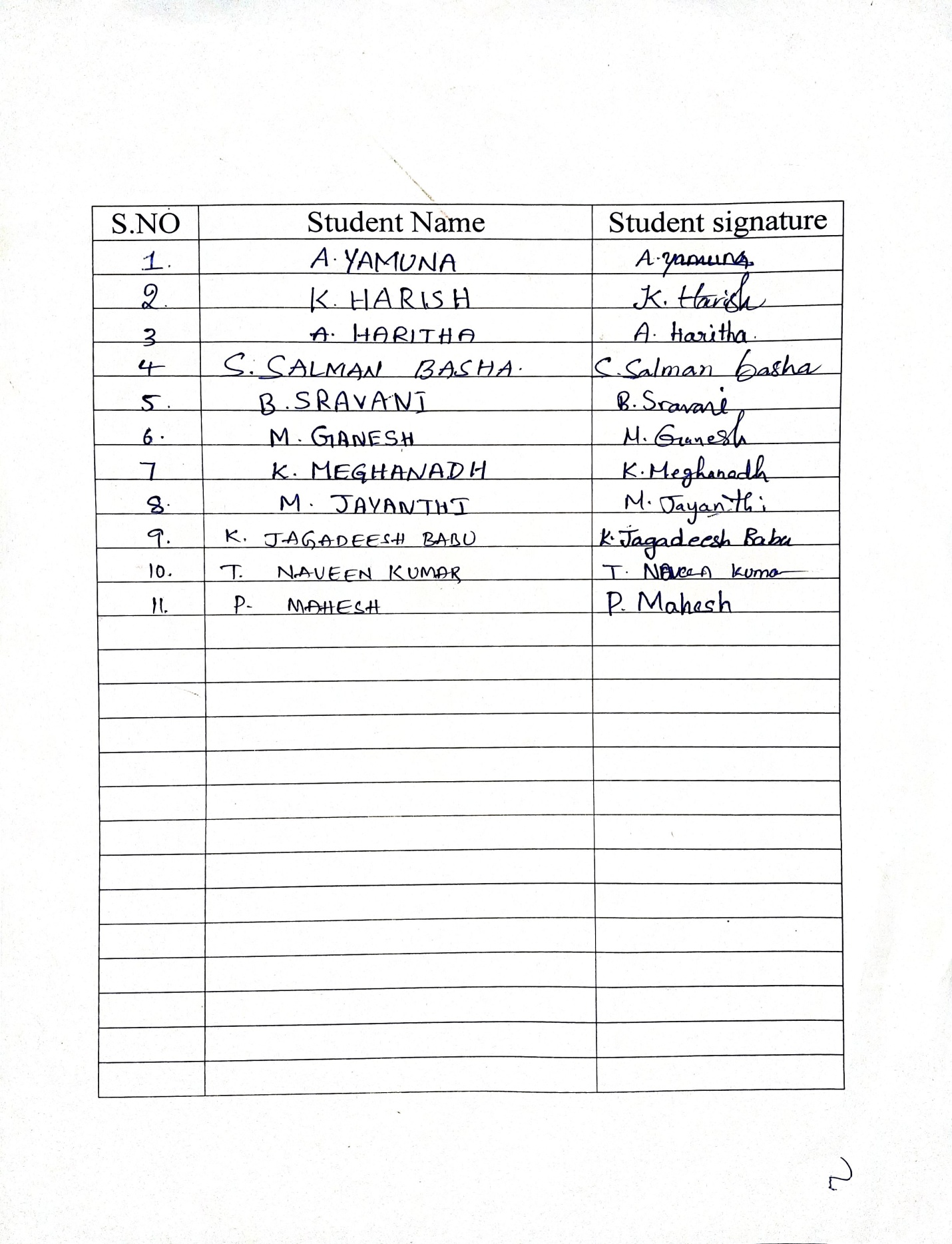 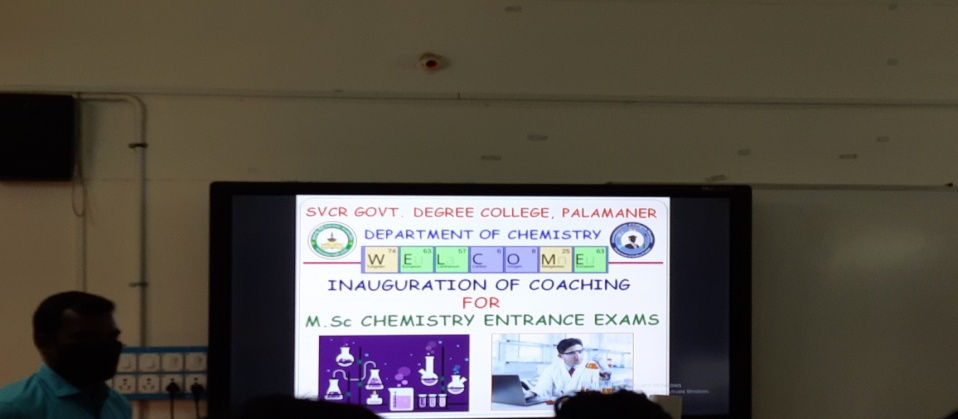 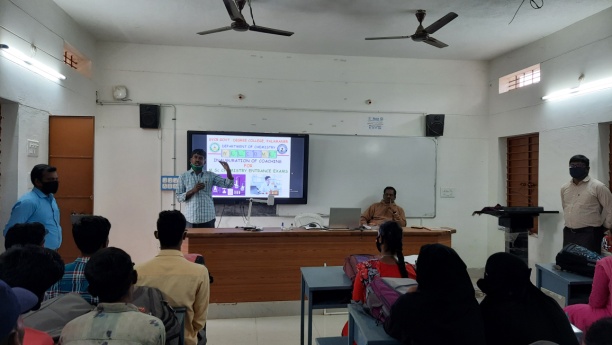 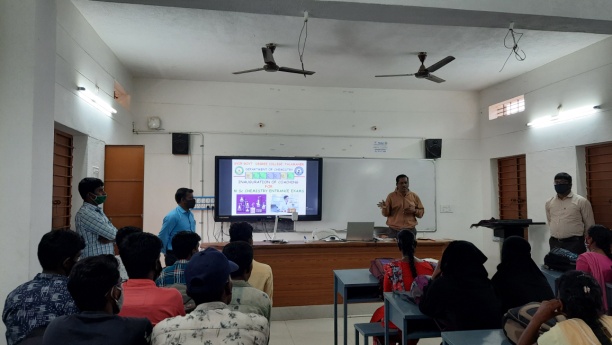 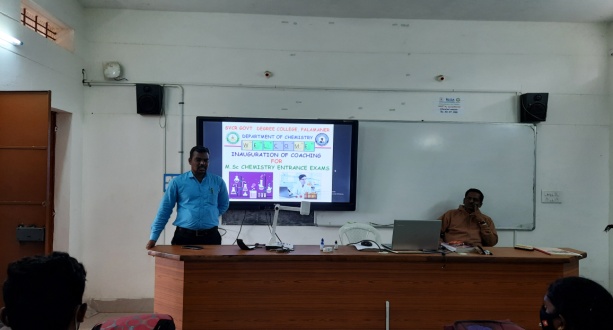 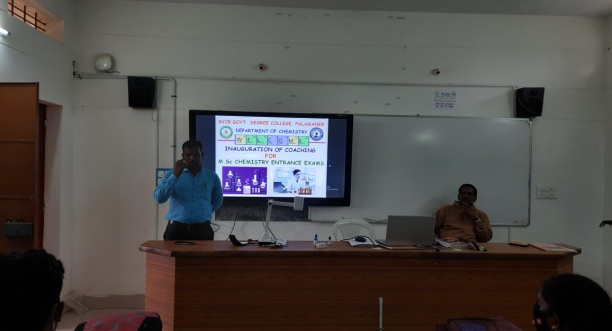 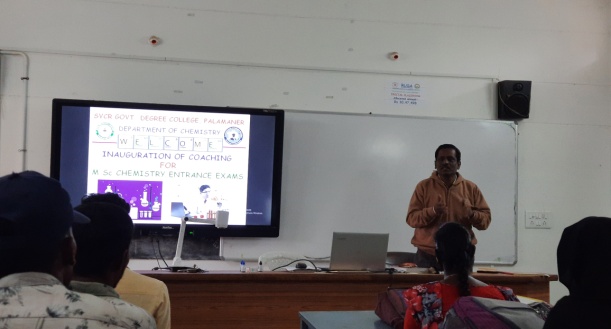 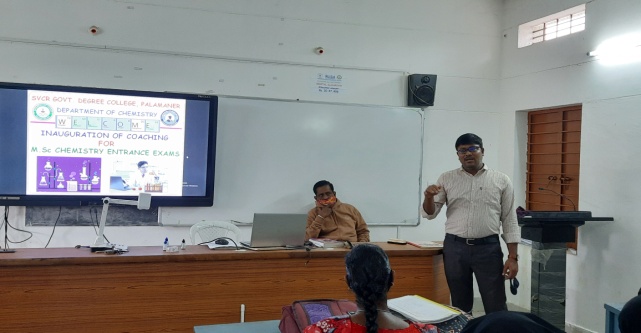 The list of students and the University names where they got admission for M.Sc Chemistry.1. Syed Salman Basha-   Vikrama Simhapuri University2. K Meghanadh-           Yogivemana University3. Kothannagari Harish- Yogivemana University4. K Jagadeesh Babu-     PVKN GDC Chittoor5. M Ganesh-                 SV University6. M Jayanthi-                Sri Padmavathi Mahila Viswavidyalayam7. P Mahesh                   Yogivemana University8. Thoti Naveen Kumar- Yogivemana University9. A Haritha-                   Yogivemana University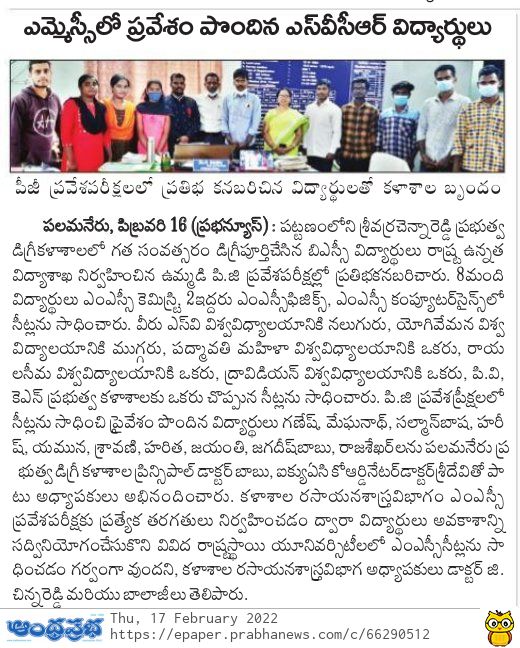 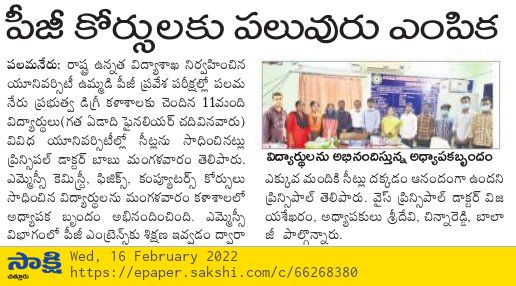 Feedback of the Students about College and Department of Chemistry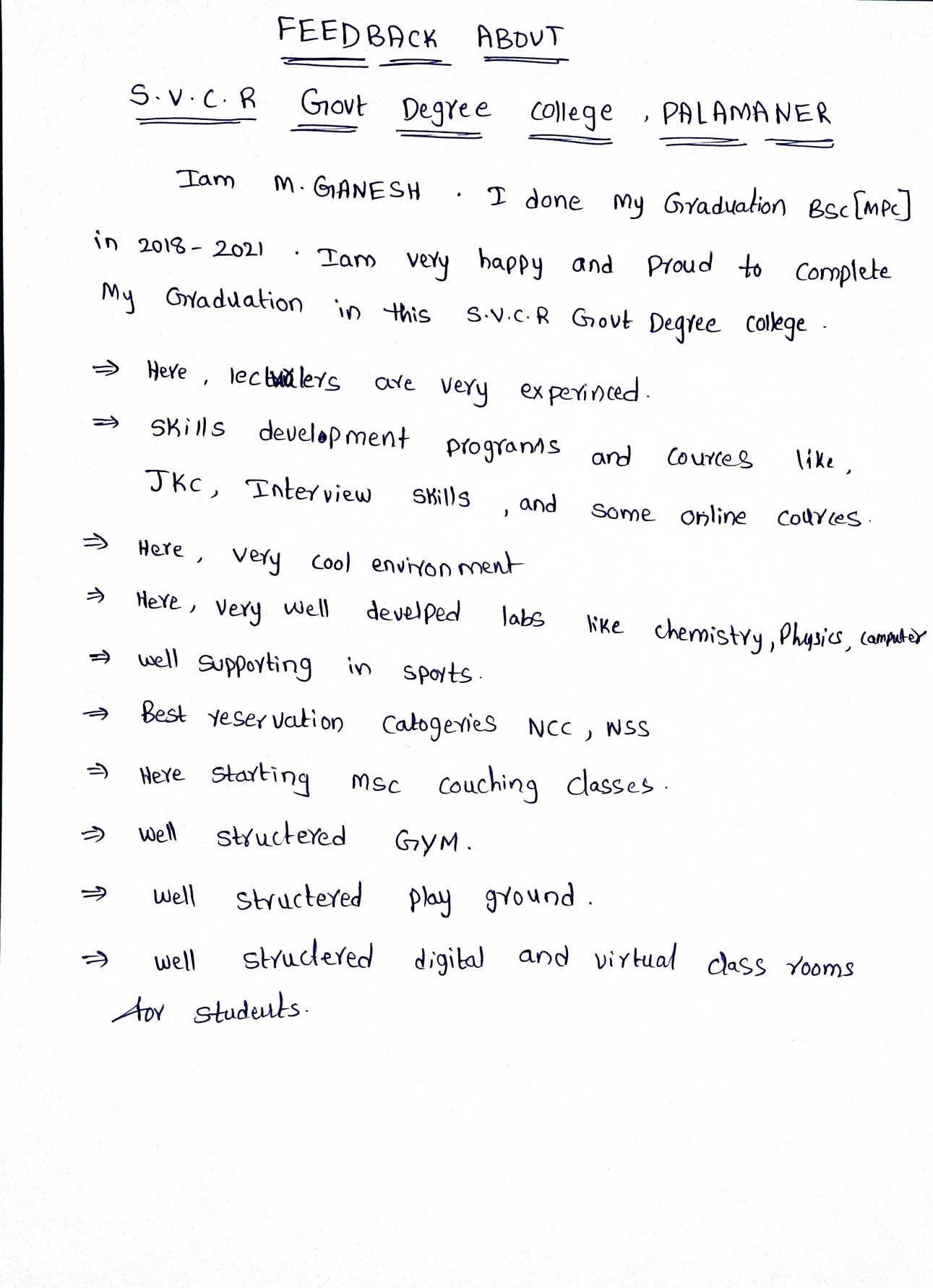 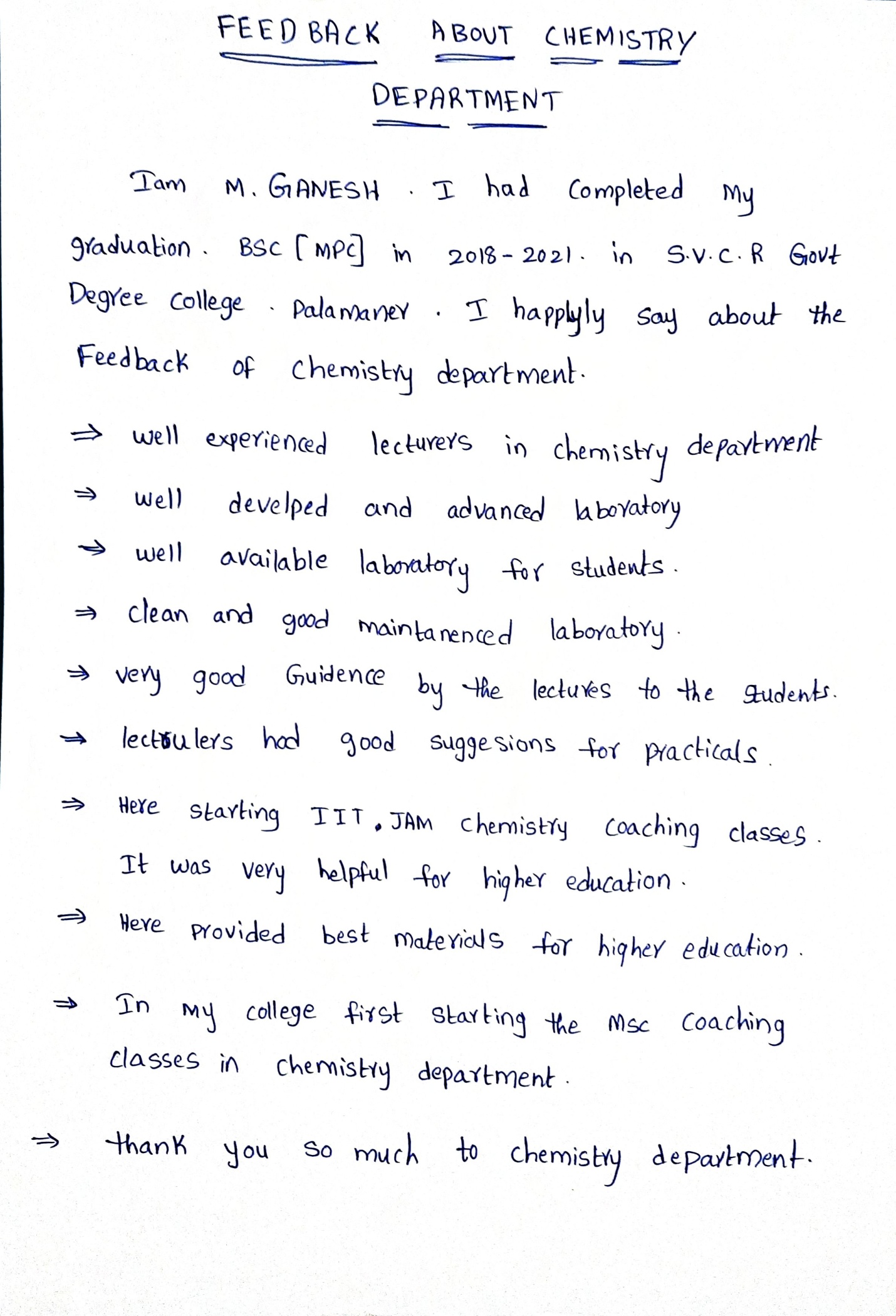 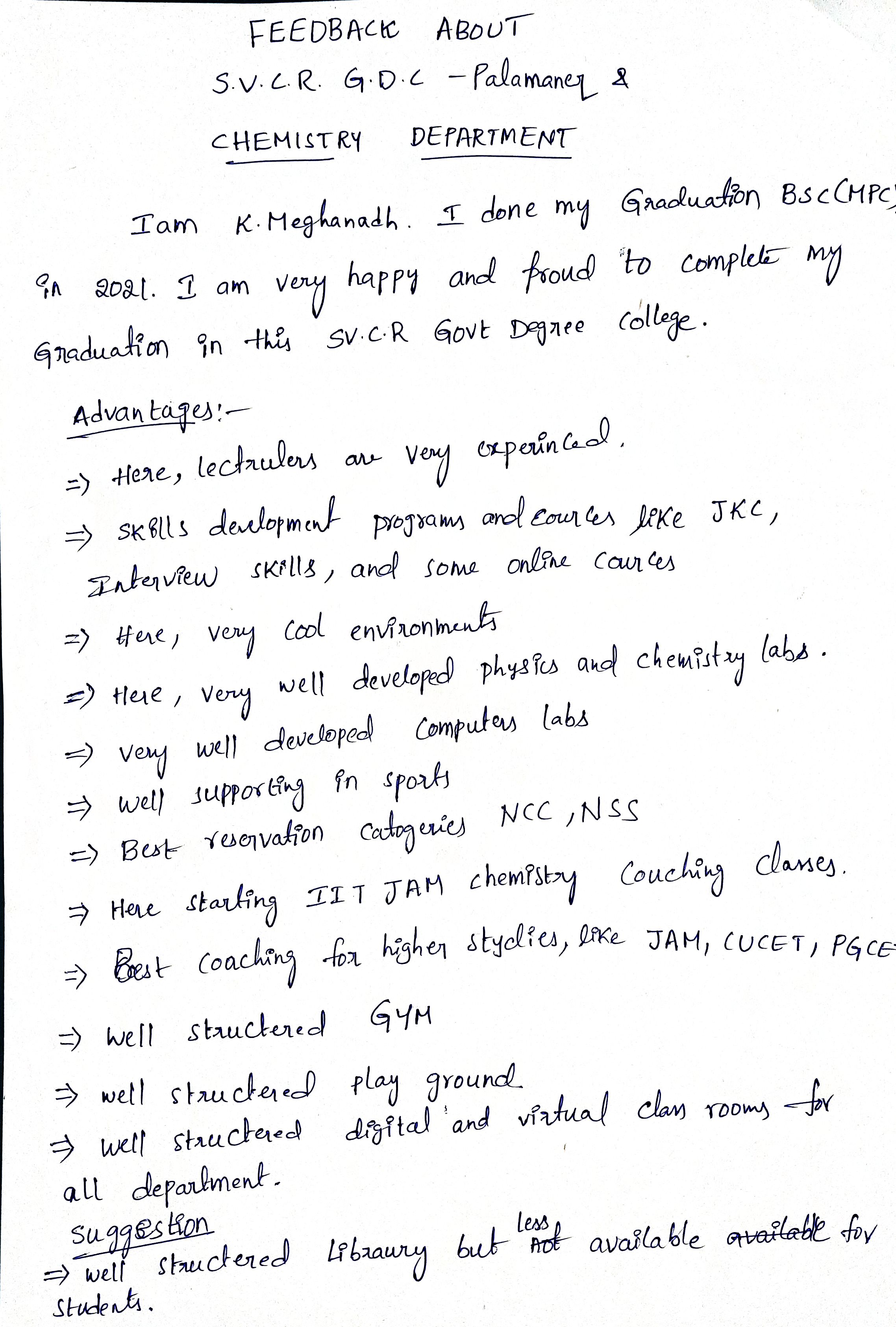 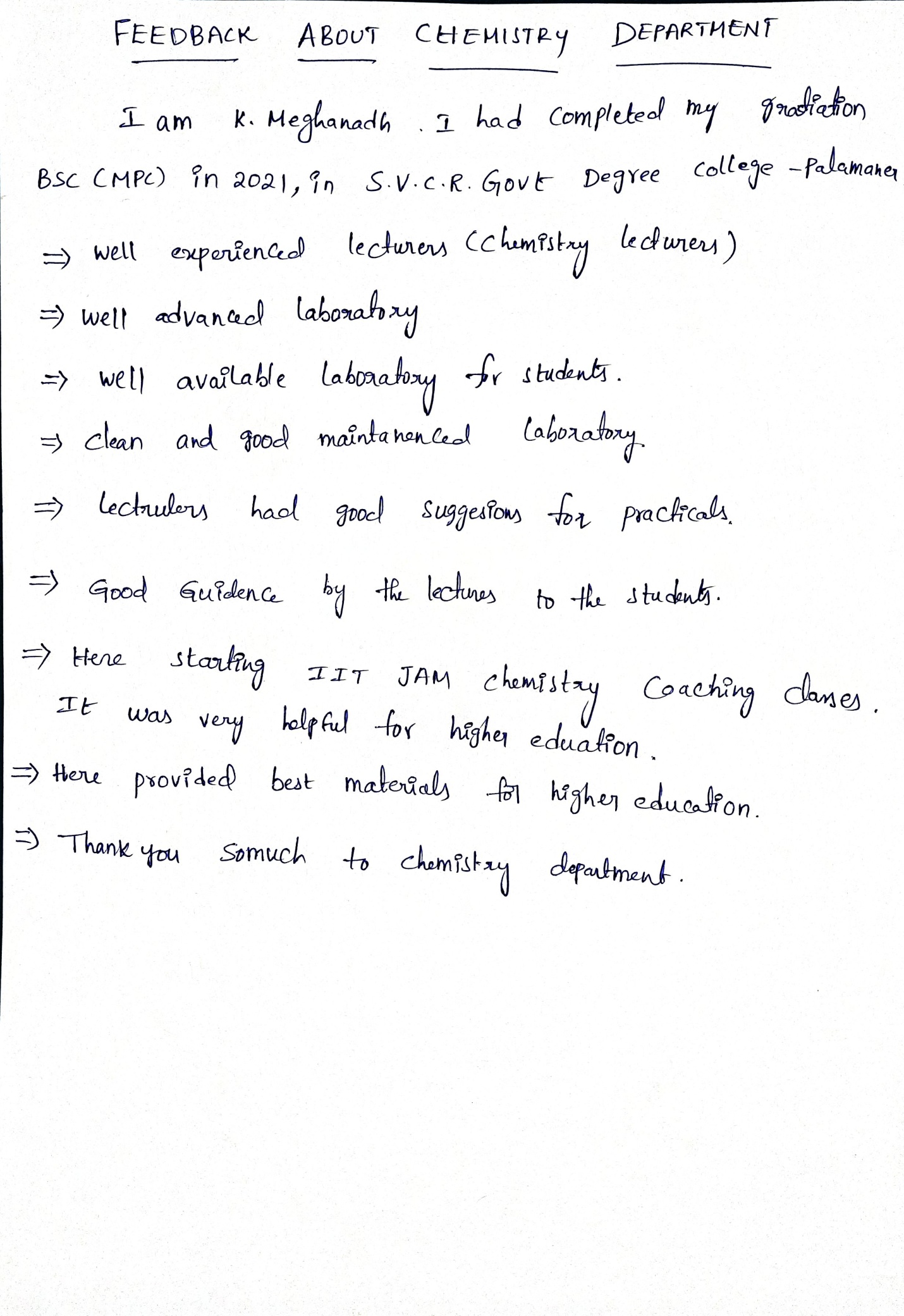 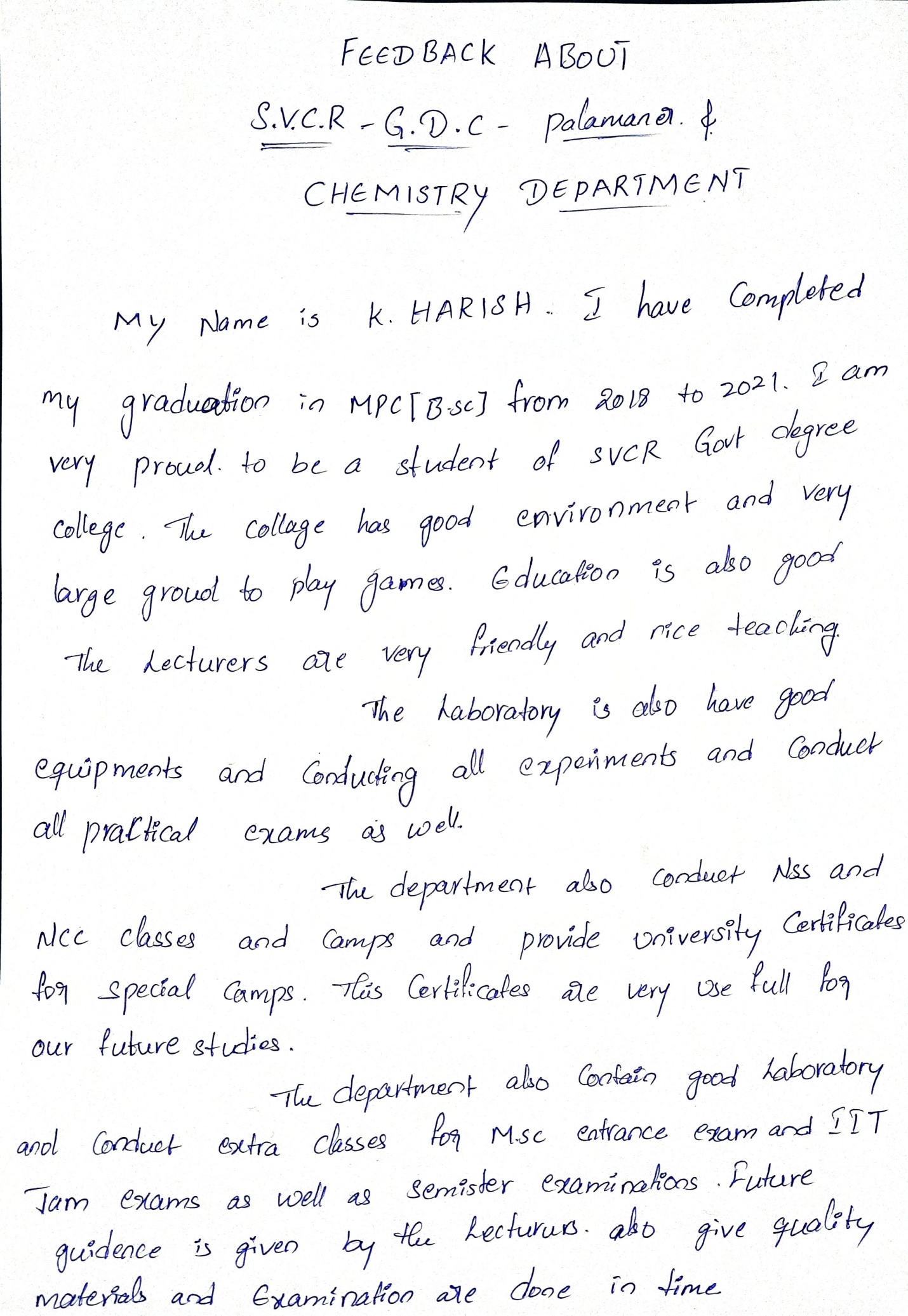 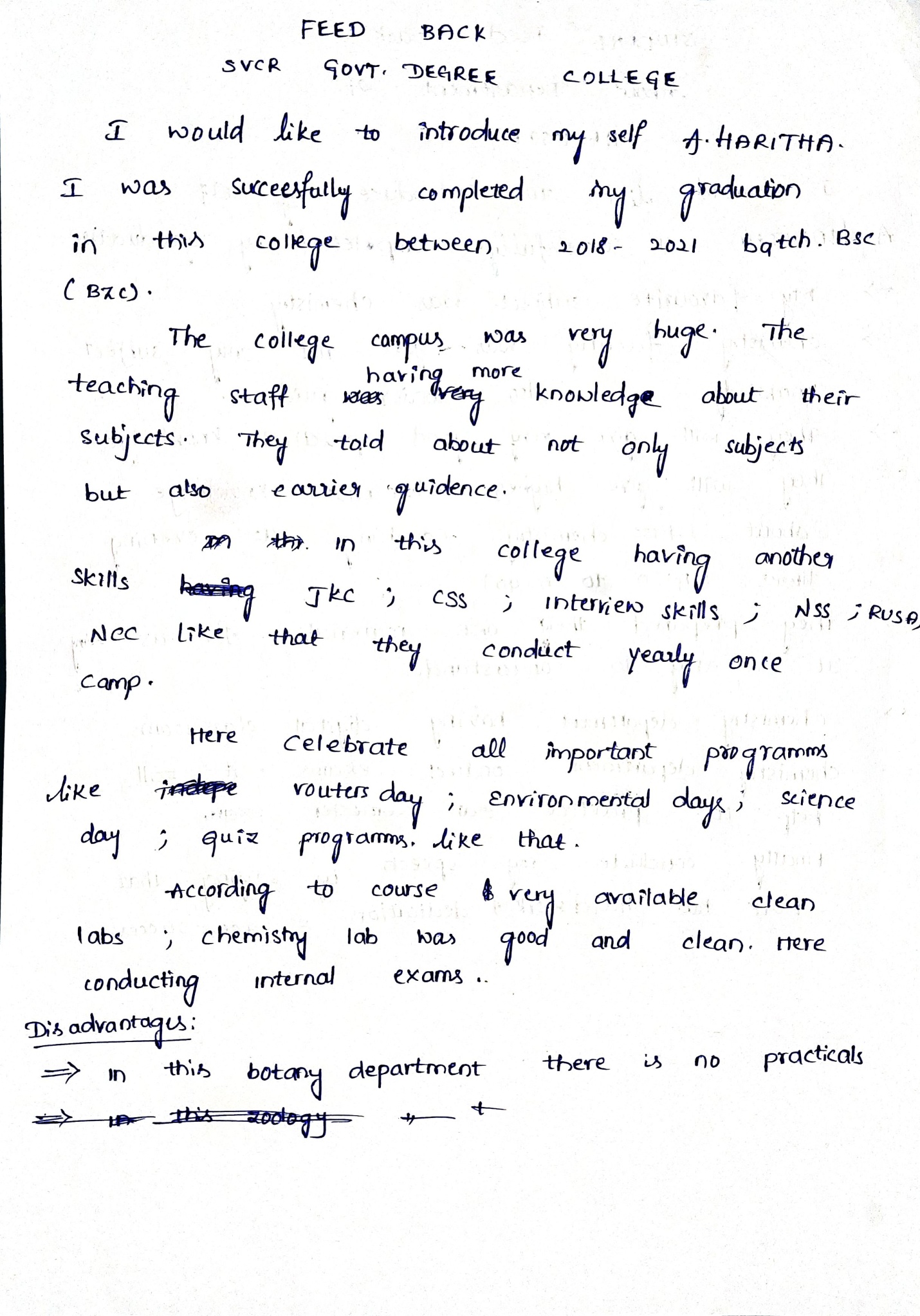 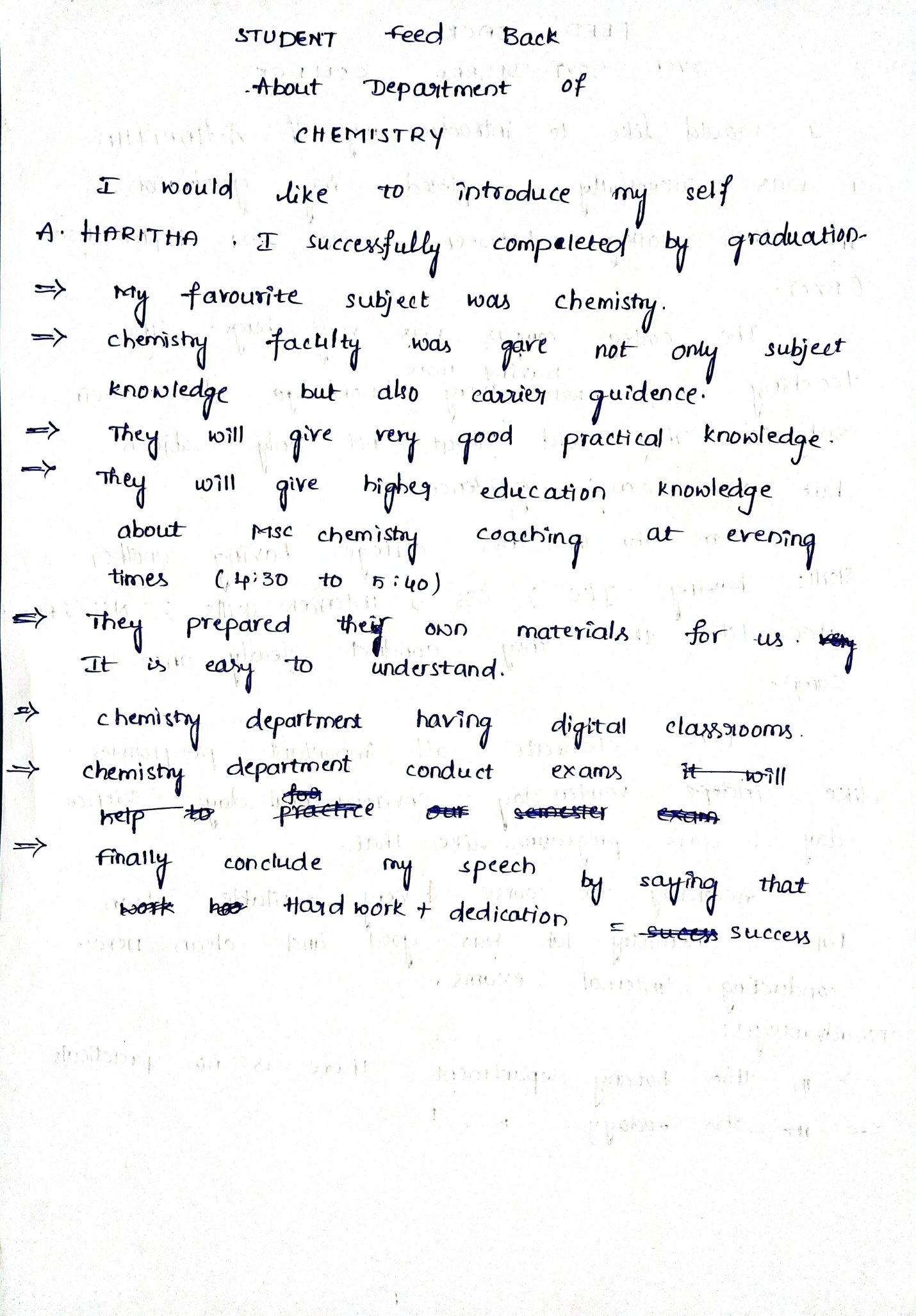 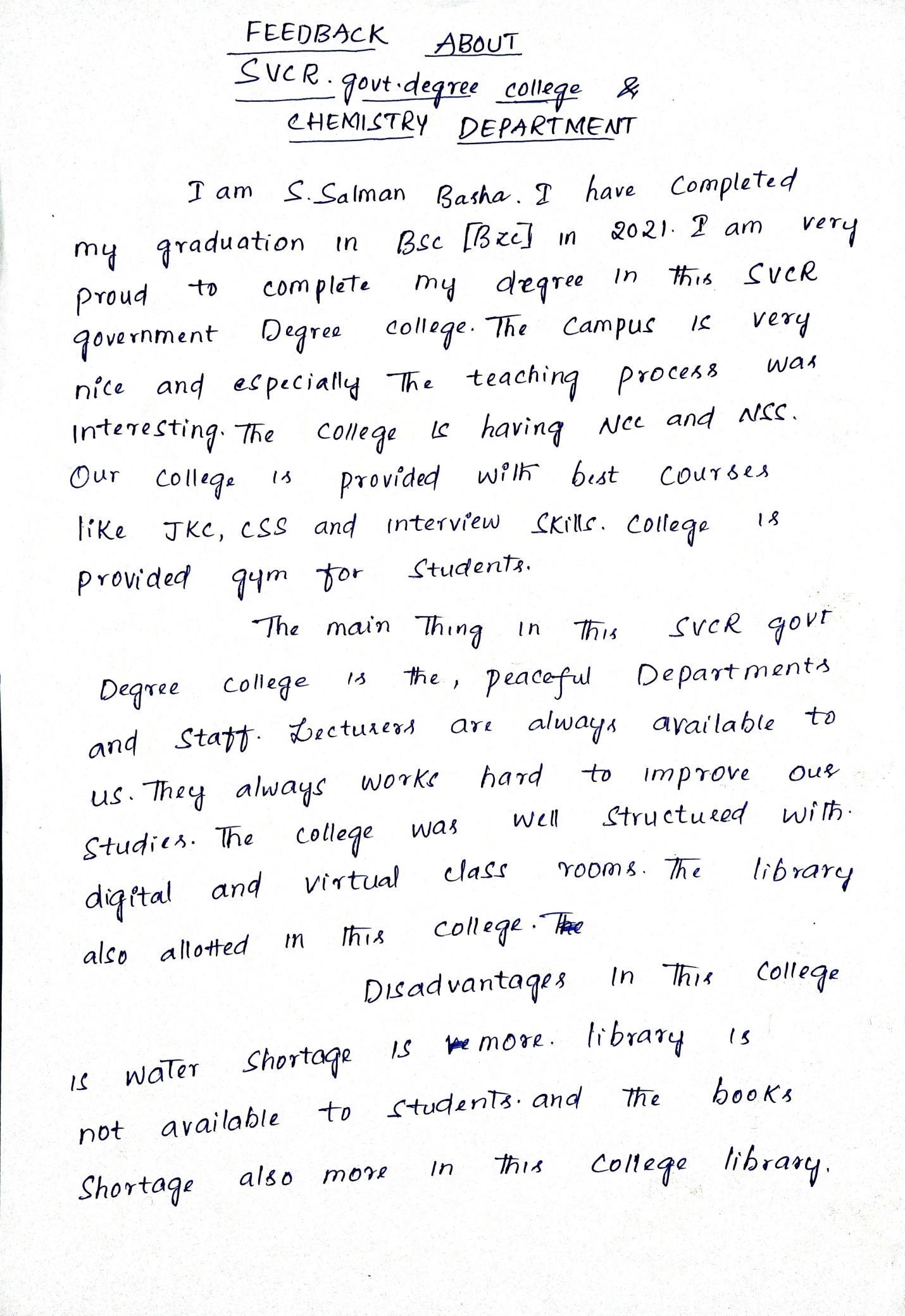 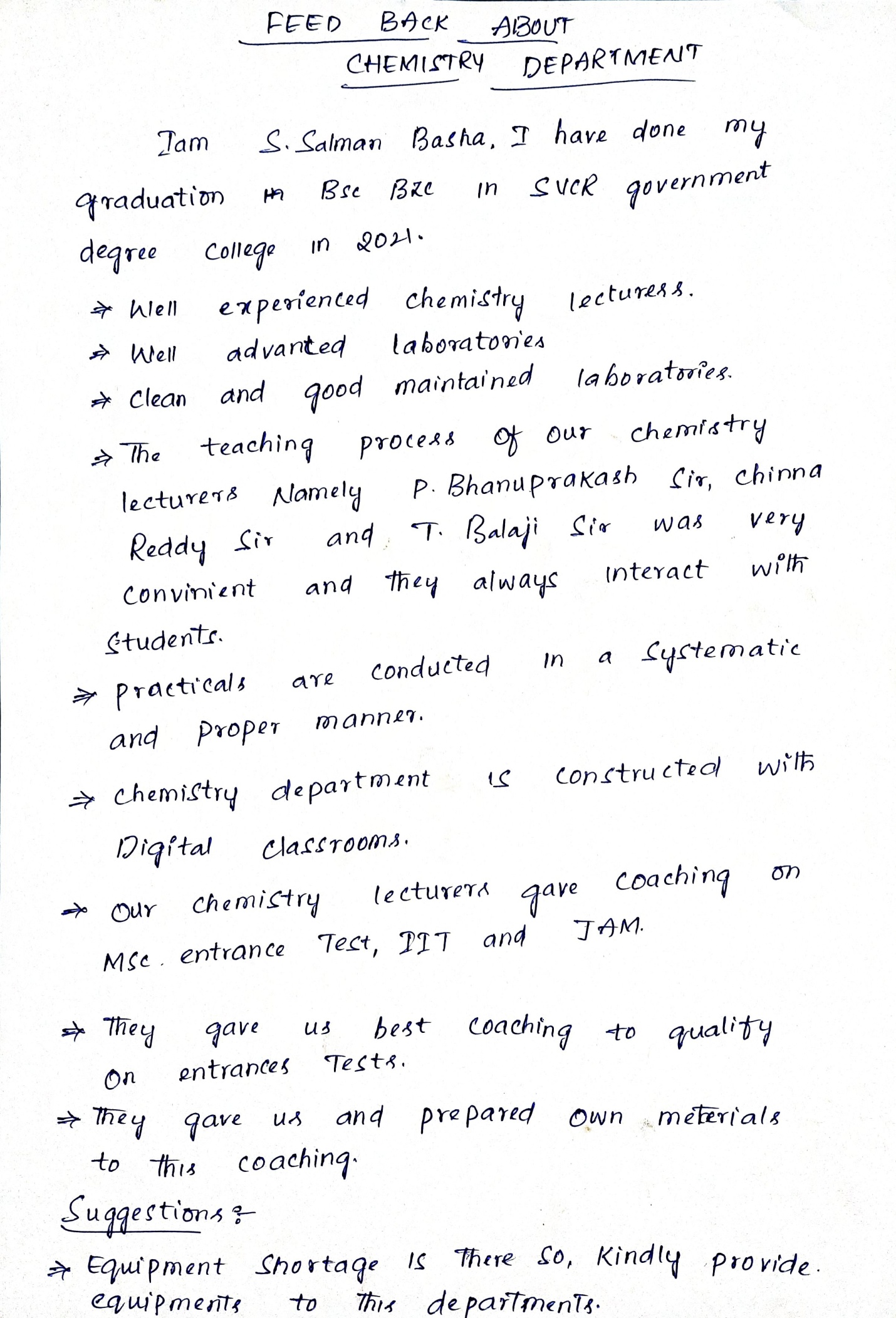 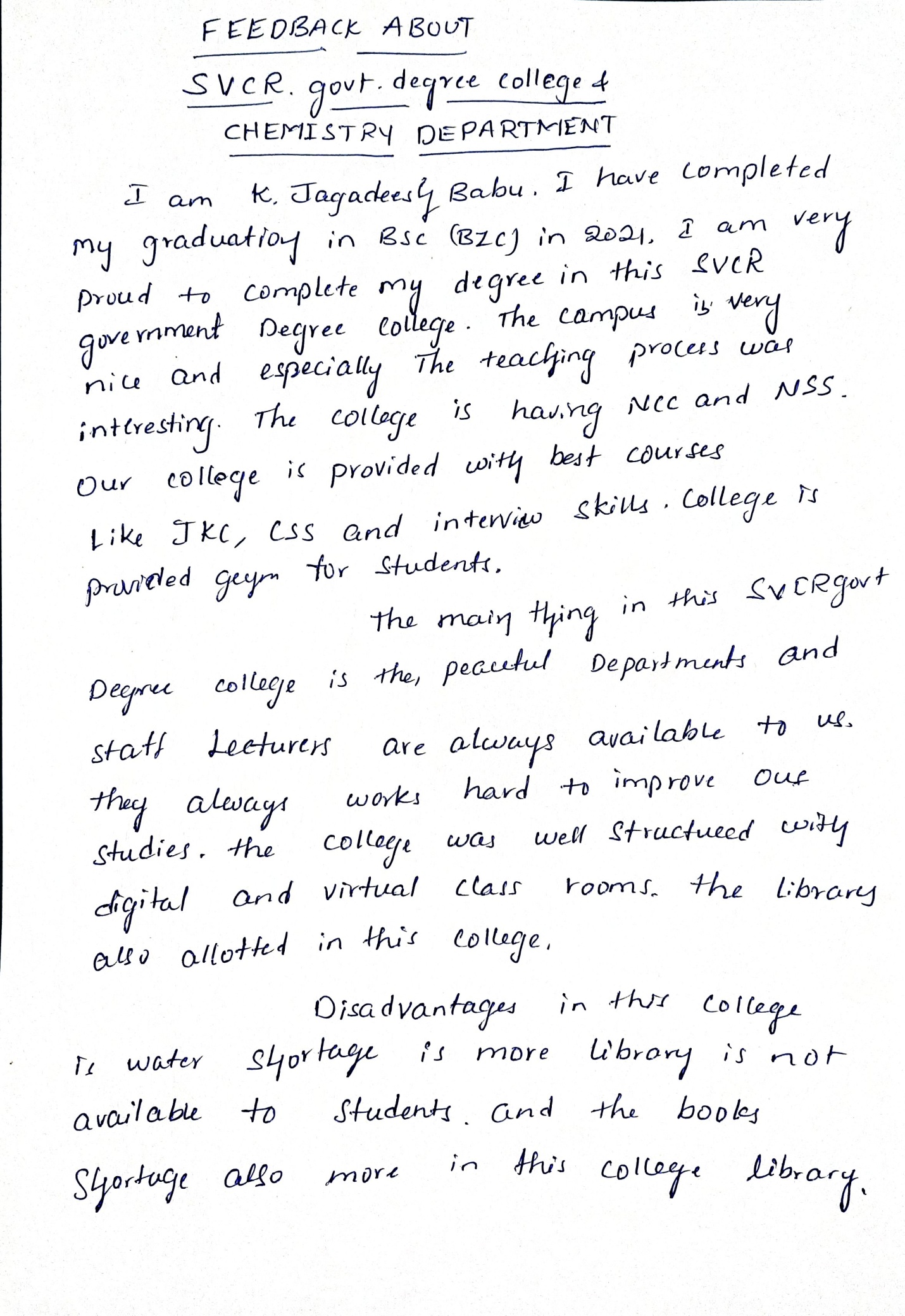 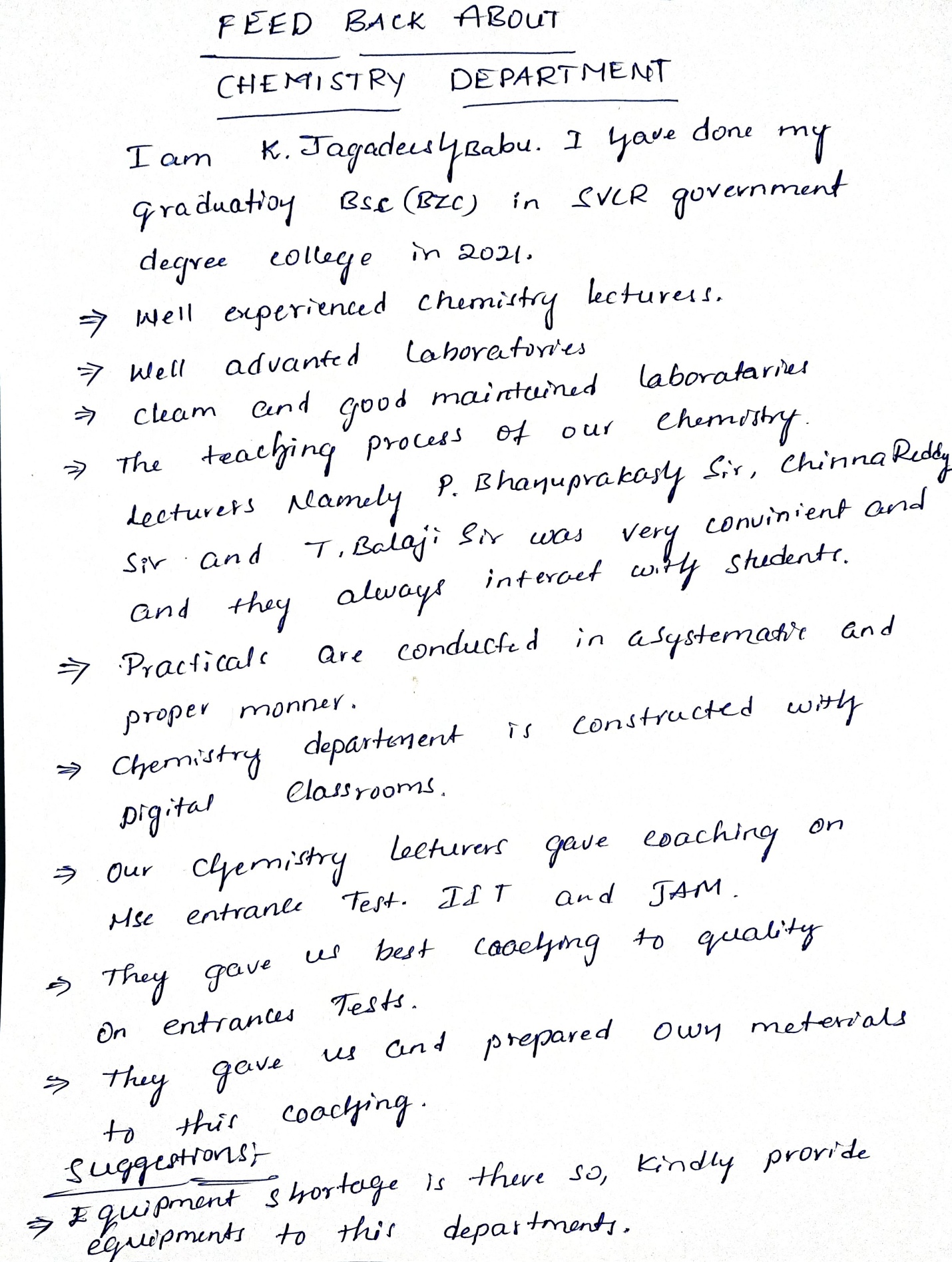 